 Campus Sustainability FundCommittee Meeting AgendaTuesday, April 4, 20236:00-7:30 pm PDT LOCATION: ZOOMJoin Zoom Meeting (2022-2023)https://washington.zoom.us/j/5100844374washington.zoom.us…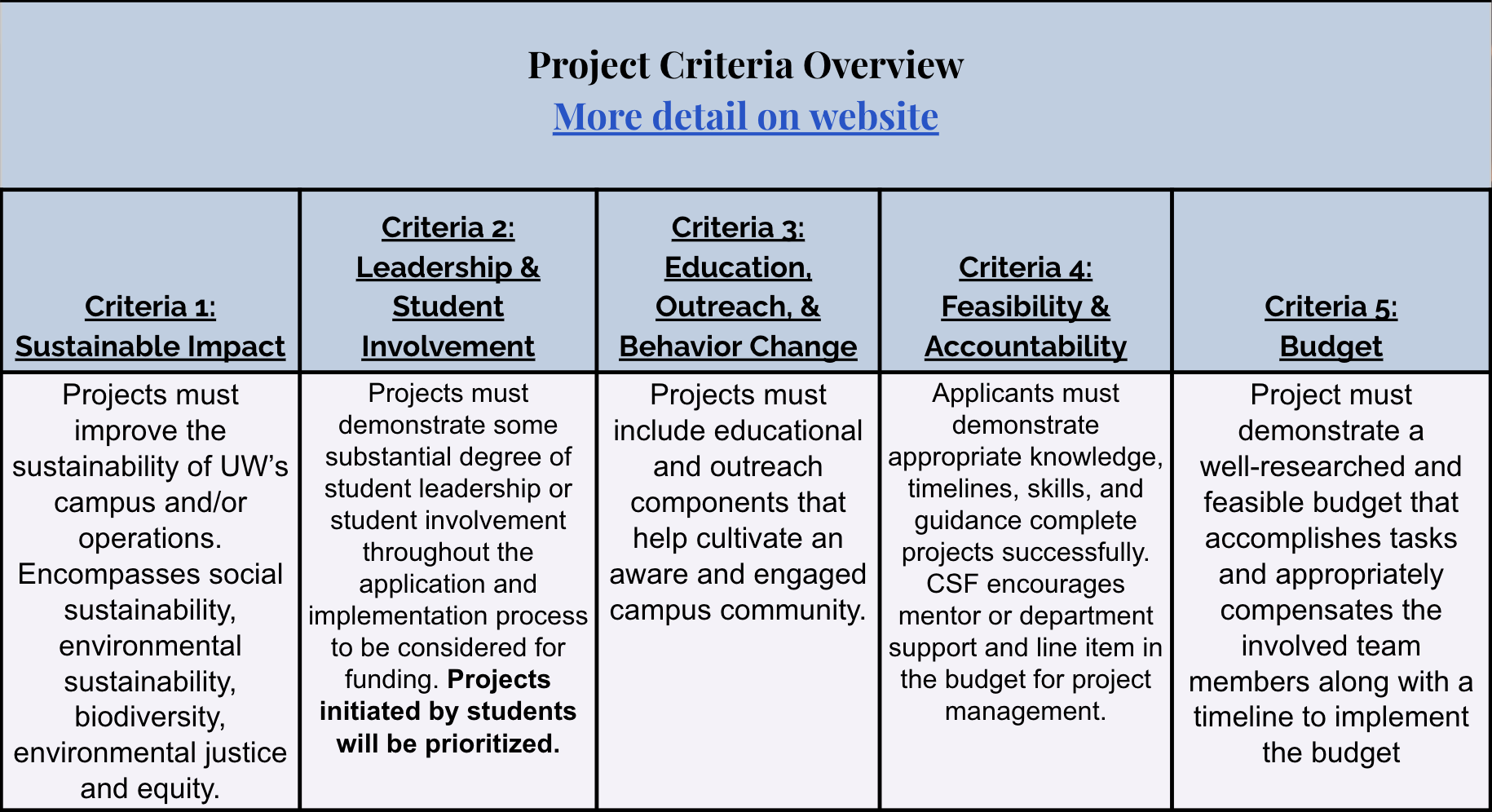 https://csf.uw.edu/how-apply/funding-guidelinesNon Allowable Uses:Funding cannot be used for time and labor expended by UW faculty working unless it is outside the scope of regular faculty duties.Funding cannot be used for the purchase of gift cards or other forms of compensation to research subjects. While we encourage compensating research subjects for their time, this must come from another funding source.In general, funds cannot be used for food, drinks, or salable merchandise as part of project budgets. Some exceptions may be granted.Line-item requests for travel funding are not encouraged, but will be considered on a case by case basis.Funds shall not be used for research projects unless such projects include an actionable component. CSF Bylaws + ProtocolsCommittee BylawsRobert’s Rules of OrderLiberating StructuresCSF Committee Google Drive 2022-2023 Committee DocumentsHow to evaluate projectsCSF Project CriteriaReference SheetsEvaluation Rubric Example (go to Rubric Template tab)Current projects + timelineWorkday Orientation - https://tinyurl.com/csf-workday2022-2023 Proposal Deadlines & TimelineCSF Resource GuideCSF Committee Attendees: Neha, Lauren, Emmy, Sohara, Tava, NatCSF Staff Attendees: Tatiana, Kyle, GulsimaUWS Attendees: —AgendaTimeItemFacilitator6:00-6:20Check in + icebreakerNeha6:20-6:40HousekeepingSeed Grant Applications are LIVE, open until April 30 → spread the word Decision on Bricolage Literary Journal4/6: Two Decarbonization Meetings, with Dave 12p-1p & students only 2:30-3:30p4/7: Husky Sustainability Award Nominations due THIS Friday4/8: First Nations powwow THIS Saturday (10a-4p at Alaska Air Arena, HecEd)4/14: Earth Day @ the ECC NEXT Friday (11a-1:30p) → seeking volunteers4/15: The Women’s Center “Mother Earth and Indigenous Lands” NEXT Saturday (11:30a-2:30p) Tatiana, Neha6:40-7:00Mini grant review: Canoe Family at UW – IT PASSES!Engineers Without Borders Project Mobility – IT PASSES!Neha, Gulsima7:00-7:25Discussion: Potential bylaw change Shifting some funding to internal project/program ideasQ Center Menstruation Station as pilotKyle, Tatiana7:25-7:30Wrap up Before next meeting Reflect on your goals for the year (miro board)Anything else you want to work on/achieve (professional development, personal, with the committee, etc.)Neha